 Lise/Lars RolandKarakter og lidelsesuttrykkHistorien	Målsetninger Ektefelle (Lars/Lise Roland)	Karakter og lidelsesuttrykkHistorien	Målsetninger Få til gode samtaler og menneskemøter (empatisk kommunikasjon) Kan strukturen i en forhåndssamtaleHjemmetjenesterForhåndssamtalehttps://forms.office.com/r/4XbrvGFKUB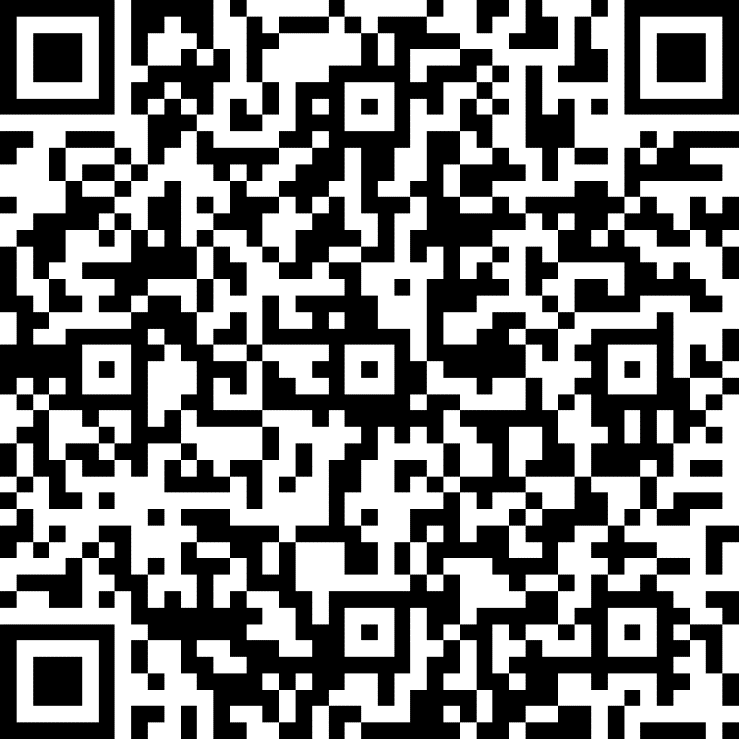 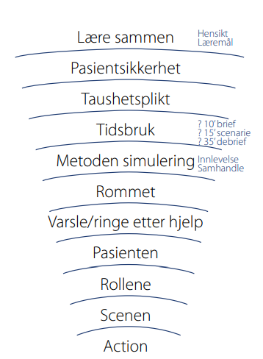 1 pasient2 pårørende2 ansatte Få til gode samtaler og menneskemøter (empatisk kommunikasjon) Kan strukturen i en forhåndssamtaleLise/Lars Roland er 69 år og bor hjemme med ektefelle. Hen har 2 voksne barn som bor i nærheten. Hen har lungekreft med spredning og er i palliativ behandling. Den siste tiden har hun vært svært sliten og hatt behov for mer hjelp. Hjemmetjenesten er innom x 2 om dagen da ektefelle er på jobb. De hjelper til med smertestillende medisiner og mat dersom hun har behov for det.Hun har spurt om hvor mye dere kan være innom i løpet av en dag for å hjelpe til og hvordan systemet fungerer når hun blir enda dårligere og trenger mer hjelp.Det er avtalt forhåndssamtale hjemme hos Lise/Lars sammen med ektefelle.Straks etter scenarioStraks etter scenarioStraks etter scenarioDebriefDebriefDebriefLM 1Få til gode samtaler og menneskemøter (empatisk kommunikasjon)Få til gode samtaler og menneskemøter (empatisk kommunikasjon)LM 2Kan strukturen i en forhåndssamtaleKan strukturen i en forhåndssamtaleLM 3Viktige momenter i forhåndssamtale:Hva er viktig for deg nå og i tiden framover? Hvordan ønsker du å få informasjon, involvere familien og hvordan ønsker du at beslutning skal tas? Hvordan er tilstanden din nå, og hvilke utsikter har du videre? Hva skjer videre? Oppsummer og får bekreftelse av innhold. Få godkjent at det kan dokumenteres og deles videre med andre instanserViktige momenter i forhåndssamtale:Hva er viktig for deg nå og i tiden framover? Hvordan ønsker du å få informasjon, involvere familien og hvordan ønsker du at beslutning skal tas? Hvordan er tilstanden din nå, og hvilke utsikter har du videre? Hva skjer videre? Oppsummer og får bekreftelse av innhold. Få godkjent at det kan dokumenteres og deles videre med andre instanserAktuelle spørsmål til debrief:LM1: LM2: Aktuelle spørsmål til debrief:LM1: LM2: Du er 69 år gammel og bor hjemme med ektefelle. Dere har to voksne barn som bor i nærheten. Du er glad i mat.Du har uhelbredelig lungekreft med spredning og er i palliativ behandling. Du har fått god informasjon fra sykehuset om prognose og vet at du ikke kan bli frisk. Den siste tiden har du vært sliten og trist og har behov for mer hjelp. Du har dårlig matlyst.Du har tatt kontakt med hjemmesykepleien fordi du lurer på hvor mye de kan være innom i løpet av en dag for å hjelpe til og hvordan systemet fungerer når du blir enda dårligere og trenger mer hjelp.Hjemmesykepleien har derfor avtalt forhåndssamtale hjemme hos dere med deg og din ektefelle.Du er veldig usikker på hva som vil skje fremover. Du ønsker ikke å legges inn på sykehus igjen og vil helst ha mest mulig ro.Du er 65 år og gift med Lise/Lars Roland. Dere har 2 voksne barn som bor i nærheten. Du er i full jobb og har to år igjen før du blir pensjonist. Du er glad i å reise og før din ektefelle ble syk hadde dere planlagt en lengre reise rundt jorda etter du blir pensjonist.Du opplever det vanskelig at din ektefelle er dødssyk og at hen ikke vil ta imot tilbud fra sykehuset om lindrende/eventuell livsforlengende behandling. Du mener at din ektefelle ikke kan vite hvor fort dette vil gå og at det er viktig å ha alle muligheter åpne.Din ektefelle har lungekreft med spredning og er i palliativ behandling. Den siste tiden har din ektefelle vært svært sliten og hatt behov for mer hjelp. Du kjenner også at det sliter litt på deg. Hjemmesykepleien er innom 2 ganger om dagen når du er på jobb. Din ektefelle har avtalt en forhåndssamtale med hjemmesykepleien fordi dere er usikre på hvordan systemet fungerer når din ektefelle blir dårligere og trenger mer hjelp.Ved bruk av empatisk kommunikasjon føler du og din ektefelle dere sett, forstått og tatt på alvor.Hva som gir gode samtaler og menneskemøter (empatisk kommunikasjon)Strukturen i forhåndssamtalen